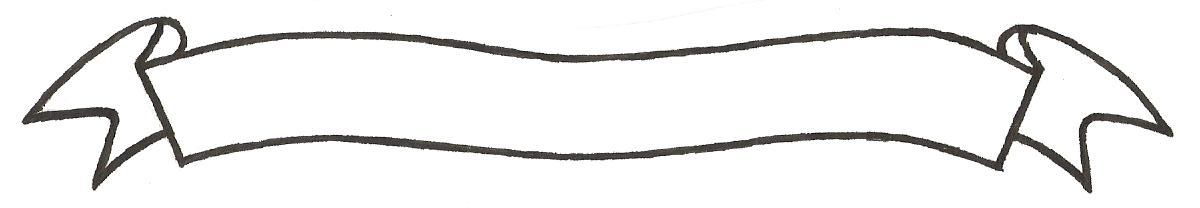 MERU UNIVERSITY OF SCIENCE AND TECHNOLOGYP.O. Box 972-60200 – Meru-KenyaTel: 020-2069349, 061-2309217. 064-30320 Cell phone: +254 712524293, +254 789151411Fax: 064-30321Website: www.must.ac.ke  Email: info@must.ac.keUniversity Examinations 2015/2016FIRST YEAR SECOND SEMESTER EXAMINATION FOR THE DEGREE OF BACHELOR OF COMMERCESECOND YEAR FIRST SEMESTER BACHELOR OF PURCHASING AND SUPPLIES MANAGEMENT BFB 3151:  PRINCIPLES OF MARKETING DATE: AUGUST 2016						     TIME: 2 HOURSINSTRUCTIONS:  Answer question one and any other two questions.QUESTION ONE (30 MARKS)Compare and contrast production concept and marketing concept.  	(10 marks)Discuss the circumstances under which a customer may suffer from past purchase discomfort.  									(10 marks)Elucidate the importance as marketing intelligence in the marketing of a company’s products.  									(5 marks)Explain psychological segmentation of a method of segmenting consumer markets.  											(5 marks)QUESTION TWO (20 MARKS) Giving examples, discuss how macro-environmental factors influence marketing of a company’s products.  								(12 marks)Elucidate the characteristics of variety seeking buying behavior  		(8 marks)QUESTION THREE (20 MARKS)As a marketing manager in a reputable manufacturing company, explain how you would strive to position your company’s products. 					 (8 marks)Discuss some of the promotional methods you can use to market a company’s products indicating the weak and strong areas in each  				(12 marks)QUESTION FOUR (20 MARKS)Product decline is one of the unfortunate stages in the products life cycle.  Explain how as a marketing manager you would reverse this trend.  			(8 marks)Giving examples, differentiate between Consumer products and industrial products  				(6 marks)Standardized and custom-made products.  				(6 marks)QUESTION FIVE (20 MARKS)As a marketing manager in a service industry, discuss how you would apply the 7Ps in marketing your products  							(14 marks)Explain the circumstances under which a company can develop new products.  												(6 marks) 